
Département(s) de publication : 972
Annonce No 21-90140- Nom et adresse officiels de l'organisme acheteur : ville du Lamentin.
 Correspondant : le maire, place Antonio MACEO 97232 Le Lamentin Martinique, tél. : 05-96-30-07-52, télécopieur : 05-96-51-81-75 adresse internet : http://www.mairie-lelamentin.fr.
Adresse internet du profil d'acheteur : http://www.e-marchespublics.com.
Le pouvoir adjudicateur n'agit pas pour le compte d'autres pouvoirs adjudicateurs.
Références de l'avis initial mis en ligne sur le site BOAMP, annonce no 21-14767, mise en ligne le 22 février 2021.
Référence d'identification du marché qui figure dans l'appel public à la concurrence : 21s0003.Objet du marché : Choix d'un maitre d'œuvre en vue de la réhabilitation du bâtiment "Urgences" ex hôpital du Lamentin en pôle sécurité.
Catégorie de services : 12.
Code NUTS : FRY2.
CPV - Objet principal : 71221000.Critères d'attribution retenus : 
Offre économiquement la plus avantageuse appréciée en fonction des critères énoncés ci-dessous avec leur pondération : 
     - valeur technique : seront pris en compte : - note méthodologique sur la compréhension du programme (10 points) - moyens et composition de l'équipe pour chaque élément de mission (composition et qualification du personnel, temps passé par éléments de mission/décomposition du prix par élément de mission (5 points) - fréquences réunions par éléments de mission (5 points) : 45 %;
     - prix : 35 %;
     - délais : 20 %.Type de procédure : procédure adaptée.Attribution du marché ou du lot :
Numéro du marché ou du lot : 21S0003-2021-029. Choix d'un maitre d'œuvre en vue de la réhabilitation du bâtiment "Urgences" ex hôpital du Lamentin en pôle sécurité.
Nom du titulaire / organisme : Groupement BIEB MARTINIQUE/Agence JOS SELAS d'Architecture/SIPE, ZI La Lézarde Imm. Les Flamboyants 97232 Le Lamentin Martinique, tél. : 05-96-30-04-30, poste 0596515117, courriel : secretariat972@bieb.fr
; Montant final du marché ou du lot attribué (H.T.) : 166 000 euros.
Sous-traitance : non.
Date d'attribution du marché : 28 juin 2021.
Mots descripteurs : EtudeLa procédure d'achat du présent avis est couverte par l'accord sur les marchés publics de l'OMC : non.
Une enchère électronique a été effectuée : non.Date d'envoi du présent avis à la publication : 30 juin 2021	Le Lamentin, le 30 Juin 2021	Le Pouvoir Adjudicateur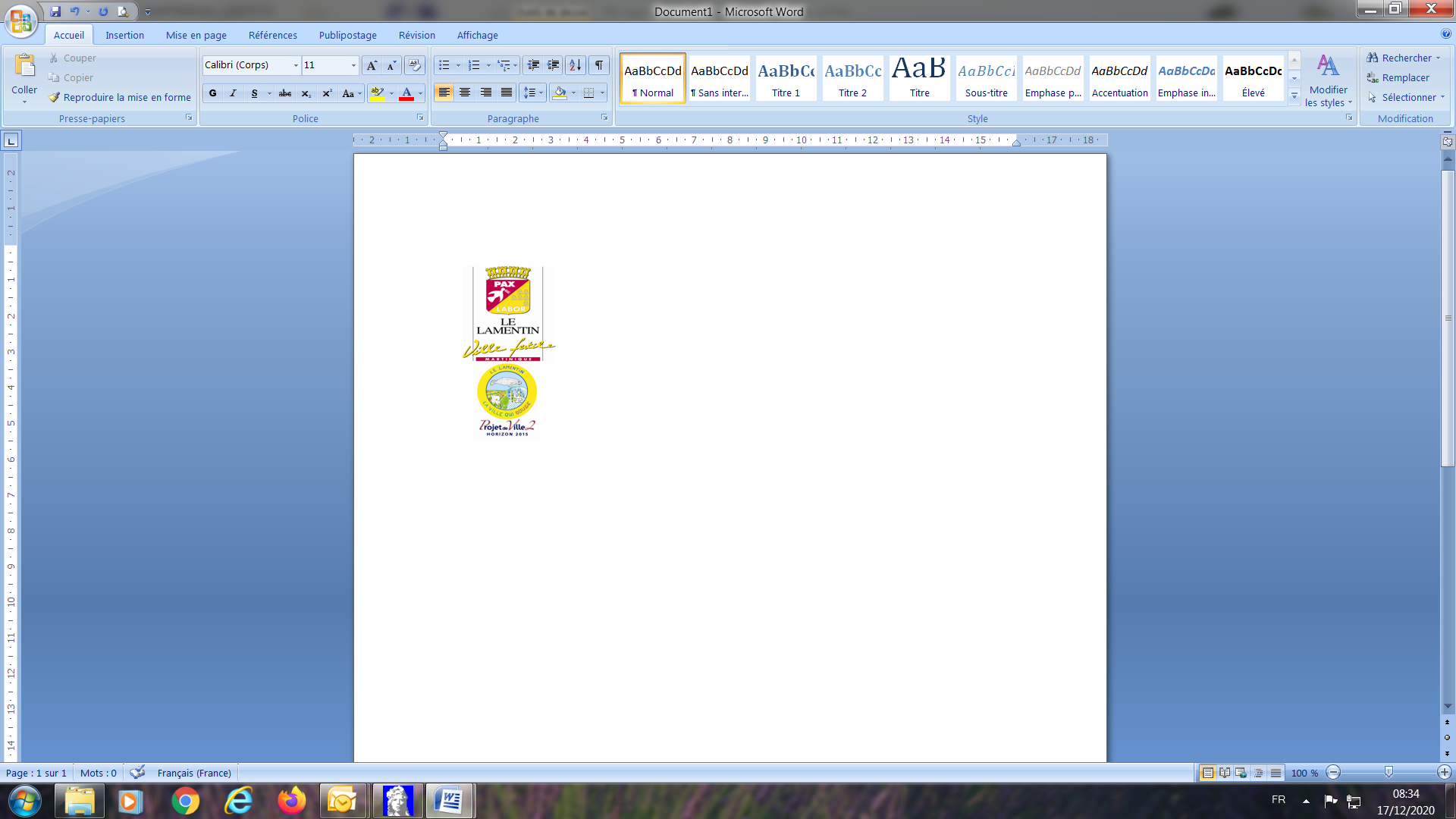 Résultat de marché